УкраїнаБілгород-Дністровська міська радавиконавчий комітет Р О З П О Р Я Д Ж Е Н Н Яміського голови__________№____________Про координаційну радуз питань національно-патріотичного виховання.	Відповідно до постанови Кабінету Міністрів України від 07  грудня 2016 року № 999 «Про затвердження Типового положення про координаційну раду з питань національно-патріотичного виховання при місцевій державній адміністрації», на виконання рішення Одеської обласної ради від 17 червня 2016 року № 219-VІІ «Про затвердження обласної цільової комплексної програми національно-патріотичного виховання дітей та молоді на 2016-2020 роки», керуючись ч. 2 п. 20 ч. 4 ст. 42 Закону України  «Про місцеве самоврядування  в Україні»:Утворити координаційну раду з питань національно-патріотичного виховання.Затвердити склад координаційної ради з питань національно-патріотичного виховання (додаток № 1).Затвердити Положення про координаційну раду з питань національно-патріотичного виховання (додаток № 2).Відповідальність за організацію виконання даного розпорядження покласти на начальника  управління освіти, сім'ї, молоді та спорту Муржа-Ромащук Л.І., заступника начальника управління освіти, сім’ї, молоді та спорту – начальника відділу загальної середньої освіти Принц О.М.Контроль за виконанням даного розпорядження  покласти на керуючого справами виконкому Величка І.О.Секретар міської ради 						        В.В.ГрозовКеруючий  справами виконкому					І.О. ВеличкоНачальник юридичного відділу				          Л.П.СкалозубВиконавець: Муржа-Ромащук Л.І.		  Управління освіти, сім'ї, молоді та спорт у                       22205Р/р 	МВК 						             1- 2	Управління освіти, сім'ї, молоді та спорту  3-6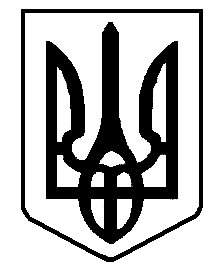 